Przedmiotowy System Oceniania 
z j.polskiego 
w kl. IV – VIIIPodstawa prawna1. Rozporządzenia MEN z dnia 03 VIII 2017r. W  sprawie oceniania,klasyfikowania i promowania uczniów.2. Podstawy programowe kształcenia ogólnego dla szkół podstawowych.3. Aktualnie obowiązujących program nauczania języka polskiego dla szkół podstawowych.4. Statut Szkoły, WSOSposoby informowania rodzicówo indywidualnych osiągnięciach uczniów:1. indywidualne spotkania rodziców z nauczycielem,2. zebrania klasowe(wywiadówki) śródsemestralne i semestralne,3. informacje pisemne w zeszycie przedmiotowym, dzienniczku ucznia.Nauczyciel informuje rodziców na pierwszym zebraniu o wymaganiach edukacyjnych na poszczególne oceny oraz sposobie oceniania. Prace stylistyczne, sprawdziany, dyktanda, testy są do wglądu u nauczyciela przedmiotu. Przechowuje się je do końca roku szkolnego.Sposoby informowania uczniówo indywidualnych osiągnięciach:Nauczyciel na pierwszej lekcji informuje uczniów o wymaganiach edukacyjnych na poszczególne oceny oraz zapoznaje ich z przedmiotowym systemem kształcenia i oceniania.Oceny są jawne. Każdy uczeń na bieżąco jest informowany o ocenach: 	ustnie o ocenach z odpowiedzi, recytacji, za czytanie, aktywność,prace domowe; 	pisemnie w zeszycie przedmiotowym (prowadzenie zeszytu, dłuższeformy wypowiedzi) oraz w dzienniku lekcyjnym (testy, sprawdziany, dyktanda, prace klasowe).Ocena z pracy klasowej uzasadniana jest w formie recenzji pisemnej, uwzględniającej kryteria oceny prac pisemnych (p.2)Oceny z pozostałych prac pisemnych uzasadniane są w formie ustnej.***Na miesiąc przed klasyfikacją śródroczną i końcoworoczną uczeń i jego rodzice ( prawni opiekunowie) są informowani zgodnie z zasadami zapisanymi w statucie szkoły o grożącej uczniowi ocenie niedostatecznej.Wobec wszystkich uczniów z opiniami nauczyciel przedmiotu będzie stosował zalecenia w nich zawarte ( np. nie ocenianie dyktand, nie obniżanie ocen za błędy ortograficzne i pismo, obniżenie wymagań, unikanie odpytywania na forum klasy).Kryteria wymagań na poszczególne oceny są dostępne do wglądu unauczyciela przedmiotu.Obszary aktywności oceniane na lekcjach języka polskiego:  Prace klasowe całogodzinne ( z kształcenia literackiego i językowego), testy, sprawdziany z lektur  Krótkie sprawdziany ( kartkówki),  Dyktanda,  Recytacja,  Odpowiedzi ustne, w tym opowiadanie, udział w dyskusji, opis,  Czytanie,  Prace domowe,  Aktywność na lekcji,  Prowadzenie zeszytu przedmiotowego,  Wypracowania ( pisane na lekcji i w domu),  Znajomość lektury,  Wszelkie prace dodatkowe.1. Prace klasowe-przeprowadza się z większej części materiału.-Zapowiadane są z tygodniowym wyprzedzeniem i przeprowadzane w dniach, w których nie ma podobnych prac z innych zajęć.-Jeżeli uczeń opuścił pracę klasową z przyczyn losowych, powinien w ciągu dwóch tygodni od dnia powrotu do szkoły, zgłosić się do nauczyciela przedmiotu i napisać zaległą pracę.- Uczeń otrzymuje ocenę niedostateczną, jeżeli praca jest niezgodna z tematem lub zbyt pobieżna.-Uczeń, który ściągał, oddaje pracę, otrzymuje ocenęniedostateczną i nie przysługuje mu możliwość poprawy tejoceny.-Uczeń może poprawić ocenę z pracy klasowej w ciągu dwóchtygodni od otrzymania oceny.-Przy poprawianiu ocen kryteria nie zmieniają się, a otrzymanaocena jest wpisywana do dziennika, w przypadku, gdy jestwyższa od oceny pierwotnej.-Krótkie sprawdziany obejmują materiał z trzech ostatnichlekcji i nie są zapowiadane2.	Kryteria oceny prac pisemnych:a) zgodność tekstu z tematem b) rozwinięcie tematuc) poprawność pod względem merytorycznym d) trójdzielność kompozycjie) spójność tekstu f) język i stylg) poprawność ortograficzną i interpunkcyjną h) estetykę pracy3. Oceny prac klasowych i sprawdzianów z gramatyki ustalone są zgodnie z kryteriami wymagań na poszczególne oceny według zasady:· cel. – 100% lub wykazanie się wiedzą wykraczającą ponad program. bdb –	91 - 99% przewidywanych punktów,· db -	76 - 91% przewidywanych punktów,· dst -	50 – 75% przewidywanych punktów,· dop. – 30 – 49% przewidywanych punktów,· ndst. - 0 - 29% przewidywanych punktów,4. Kryteria ocen w dyktandach:· cel – 0 błędów,· bdb – 0-1 błąd ort.,. db	- 1-2 błędy ort.,· dst –	3	błędy ort.,· dop. – 4-5 błędów ort.,· ndst – 6 i więcej błędów ort.Błędy rażące:· niepoprawna pisownia wyrazów z: ó,u,rz,ż,ch,h,· niepoprawna pisownia wyrazów wielką i małą literą,· niepoprawna pisownia wyrazów z „nie”Dwa błędy drugorzędne = 1 błąd zasadniczy.Trzy błędy interpunkcyjne = 1 błąd zasadniczy.5. Kryteria oceny recytacji:a) stopień opanowania pamięciowego, b) trafność interpretacji głosowej, c) zrozumienie treści,d) wyraźne wymawianie,e) właściwe przestankowanie,f) logiczne akcentowanie, g) modulacja.Nieprzygotowanie recytacji w wyznaczonym terminie powoduje obniżenie oceny. Jeżeli uczeń w ciągu czterech dni nie zgłosi chęci recytacji, otrzymuje ocenę niedostateczną.6. Kryteria oceny wypowiedzi ustnej:a) umiejętność wypowiadania się zgodnie z tematem, b)swobodę wypowiedzi,c) poprawność językową i logiczną,d) spójność wypowiedzi.7. Kryteria oceny za czytanie głośne:a) zrozumienie treści, b) wyraźne wymawianie,c) właściwe przestankowanie,d) logiczne akcentowanie, e) modulacja.8. Praca domowa nie jest zadawana na ferie i święta.a)Uczeń może zgłosić raz w semestrze brak pracy domowej bez konsekwencji.b)Za każdy dodatkowy brak pracy domowej uczeń otrzymuje minus (-).c) Otrzymanie minusa nie zwalnia od wykonania tej pracy na następnąlekcję.9. We wszystkich formach aktywności ucznia stosuje się „+” i „-„.Uczeń otrzymuje ocenę bdb. za trzy „+”, natomiast ndst. za trzy „-„ 	Uczeń otrzymuje plusy za:a)przyniesienie dodatkowych materiałów na lekcjęb)aktywną indywidualną lub grupową pracę na lekcji c)udział w konkursachd)wykonanie pomocy naukowych do pracowni 	Uczeń otrzymuje minusy (-) za:a)przeszkadzanie w pracy innym uczniomb)świadome niewykonywanie poleceń nauczycielac)nieprzygotowanie do lekcji, np. brak zeszytu	przedmiotowego,ćwiczeń, brak pracy	domowejd)niedokończenie czytania lektury (--)10. Zeszyt przedmiotowy ucznia jest przynajmniej raz w semestrze sprawdzany i oceniany,-W zeszycie ćwiczeń są sprawdzane i oceniane prace domowe i ćwiczenia wykonywane na lekcji.11. Za nieusprawiedliwione nieprzeczytanie lektury uczeń otrzymuje ocenę niedostateczną.12. Trzy razy w semestrze uczeń może zgłosić nieprzygotowanie do zajęć bez podawania przyczyny. Nie dotyczy to jednak obowiązkowych prac klasowych, zapowiadanych z co najmniej tygodniowym wyprzedzeniem.Kryteria ocen  z języka polskiego dla klas 4-8Ocena celującaUczeń:- posiada i potrafi wykorzystać wiedzę wykraczającą poza program- samodzielnie rozwiązuje problemy i ćwiczenia o dużym stopniu trudności- czyta ze zrozumieniem teksty literackie, potrafi interpretować tekstyprzewidziane w programie- potrafi przygotować twórczą i oryginalną recytację, inscenizację-		w	mowie	i	piśmie	posługuje	się	bogatym	słownictwem	i	poprawnym językiem- aktywnie uczestniczy w lekcji i zajęciach pozalekcyjnych związanych zjęzykiem polskim- poprawnie stosuje reguły ortograficzne nawet w trudnych wyrazach- regularnie odrabia prace domowe i zadania dodatkowe- systematycznie pracuje w czasie pracy samodzielnej- starannie	prowadzi	zeszyt	przedmiotowy	(estetyczne	pismo,	zapisany temat, data)Ocena bardzo dobra:Uczeń:- w wyczerpującym stopniu opanował materiał przewidziany w programie- samodzielnie lub z niewielką pomocą nauczyciela rozwiązuje problemy i ćwiczenia- czyta	ze	zrozumieniem	teksty	literackie	przewidziane	w	programie,podejmuje próby samodzielnej interpretacji- przygotowuje ciekawe prezentacje, recytacje i inscenizacje- wypowiada się w sposób poprawny i precyzyjny- aktywnie uczestniczy w lekcji- regularnie odrabia prace domowe i często wykonuje prace nieobowiązkowe- sporadycznie popełnia błędy ortograficzne- prowadzenie zeszytu i praca własna jw.Ocena dobra:Uczeń:- w zakresie wiedzy przedmiotowej ma niewielkie braki- samodzielnie	rozwiązuje	zadania	o	niewielkim	lub	średnim	stopniu trudności, trudniejsze z pomocą nauczyciela- czyta	ze	zrozumieniem,	samodzielnie	potrafi	znaleźć	w	tekście potrzebne informacje,- w	wypowiedziach	ustnych	i	pisemnych	popełnia	niewiele	błędów językowych i stylistycznych- stosuje reguły ortograficzne, popełnia niewiele błędów- bierze czynny udział w lekcji- regularnie odrabia prace domowe, czasem także nieobowiązkowe- zeszyt, praca własna jw.Ocena dostateczna:Uczeń:- posiada podstawowe wiadomości przewidziane programem, choć jego wiedzajest fragmentaryczna, ma problemy z samodzielnym jej wykorzystaniem-	trudniejsze problemy i ćwiczenia rozwiązuje przy pomocy nauczyciela- wypowiada się w zasadzie poprawnie, choć zasób jego słownictwa nie jest bogaty, nie popełnia rażących błędów językowych-	sporadycznie zabiera głos na lekcji- odrabia obowiązkowe prace domoweOcena dopuszczająca:Uczeń:- ma duże braki w wiedzy- nawet proste zadania wykonuje przy pomocy nauczyciela- nie	potrafi	samodzielnie	przeczytać	ze	zrozumieniem	tekstuliterackiego- w wypowiedziach ustnych i pisemnych popełnia dużo błędów, ma ubogie słownictwo i trudności z formułowaniem nawet prostych zdań- nie jest aktywny na lekcji, ale wykazuje chęć do pracy- często nie potrafi samodzielnie wykonać pracy domowej- nie pracuje systematycznie w czasie pracy własnejOcena niedostateczna:Uczeń:- nie opanował nawet podstawowych wiadomości, ma bardzo duże braki w posiadanej wiedzy- nie potrafi wykonać zadania nawet przy pomocy nauczyciela- wykazuje się niechęcią do nauki- nie rozumie poleceń nauczyciela- nie odrabia prac domowych- nie pracuje w czasie pracy własnej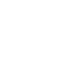 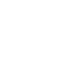 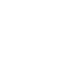 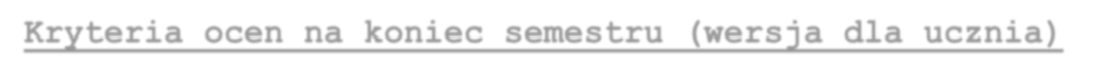 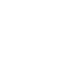 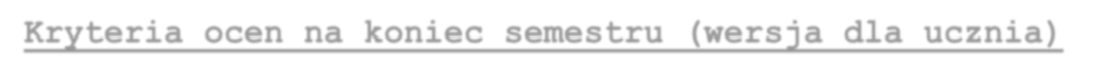 Kryteria ocen na koniec semestru (wersja dla ucznia)Szóstkę, czyli ocenę celującą otrzymasz, jeżeli:- potrafisz samodzielnie rozwiązywać trudne problemy i zadania- czytasz nie tylko lektury obowiązkowe- posiadasz wiedzę wykraczającą poza program klasy- potrafisz napisać ciekawą i oryginalną pracę- piszesz i wypowiadasz się poprawnym i bogatym językiem- błędy	ortograficzne	popełniasz	tylko	w	bardzo	trudnychwyrazach- aktywnie	uczestniczysz	w	lekcji	i	zajęciach	związanych	zjęzykiem polskim- zawsze odrabiasz prace domowe, także nieobowiązkowe- kulturalnie zachowujesz się na lekcji- bardzo starannie prowadzisz zeszyt- z większości sprawdzianów otrzymałeś szóstkę lub piątkęPiątkę, czyli ocenę bardzo dobrą otrzymasz, jeżeli:- samodzielnie rozwiązujesz większość zadań- zawsze	masz	przeczytane	lektury	i	jesteś	przygotowany	dolekcji- opanowałeś materiał omawiany na lekcjach- potrafisz pisać i mówić poprawnie, masz bogate słownictwo- bardzo rzadko popełniasz błędy ortograficzne- często odrabiasz także nieobowiązkowe prace- kulturalnie zachowujesz się w czasie lekcji- starannie prowadzisz zeszyt- z większości sprawdzianów otrzymałeś piątkiCzwórkę, czyli ocenę dobrą otrzymasz, jeżeli:- potrafisz	samodzielnie	rozwiązać	łatwiejsze	problemy	i zadania, trudniejsze z niewielką pomocą nauczyciela- czytasz lektury- masz tylko niewielkie braki w posiadanej wiedzy- w	wypowiedziach	ustnych	i	pracach	pisemnych	popełniaszniewiele błędów- zawsze	odrabiasz	obowiązkowe	prace	domowe,	czasem	teżdodatkowe- na lekcji jesteś skoncentrowany, nie przeszkadzasz kolegom inauczycielowi- prowadzisz starannie zeszyt- z większości sprawdzianów otrzymałeś czwórkiTrójkę, czyli ocenę dostateczną otrzymasz, jeżeli:- rozwiązujesz samodzielnie proste zadania- opanowałeś najważniejsze wiadomości- czasami zdarza ci się nie przeczytać lektury „na czas”- budujesz proste wypowiedzi, twój zasób słownictwa nie jestbogaty- odrabiasz obowiązkowe prace domowe- często rozmawiasz na lekcji- z większości sprawdzianów otrzymałeś trójkiDwójkę, czyli oceną dopuszczającą otrzymasz, jeżeli:- proste zadania wykonujesz przy pomocy nauczyciela- masz duże braki w wiedzy- często nie zdążasz przeczytać lektury- popełniasz dużo błędów w pracach pisemnych i wypowiedziach ustnych, nie potrafisz budować poprawnych zdań, masz bardzoubogie słownictwo- często nie masz pracy domowej- rzadko jesteś skoncentrowany na lekcji- nie pracujesz systematycznie w czasie pracy własnej- z większości sprawdzianów otrzymałeś dwójkiJedynkę, czyli ocenę niedostateczną otrzymasz, jeżeli:- nawet z pomocą nauczyciela nie potrafisz rozwiązać prostegozadania- nie wykazujesz chęci do nauki- nie czytasz lektur- nie potrafisz budować poprawnych wypowiedzi- nie znasz zasad ortografii- nie pracujesz w czasie pracy własnej- nie prowadzisz zeszytu- rozmawiasz	w	czasie	lekcji,	przeszkadzasz	kolegom	i nauczycielowi- z większości sprawdzianów otrzymałeś jedynkiDOSTOSOWANIE WYMAGAŃ EDUKACYJNYCHZ JĘZYKA POLSKIEGOKLASY IV-VIIIDLA UCZNIÓW Z ZAGROŻENIEM DYSLEKSJĄ  zmniejszanie ilości, stopnia trudności i obszerności zadań  dzielenie materiału na mniejsze partie, wyznaczanie czasu na ich opanowanie odpytywanie  wprowadzanie dodatkowych środków dydaktycznych  odwoływanie się do znanych sytuacji z życia codziennego  nie należy wymagać by uczeń czytał głośno przy klasie nowy tekst  wskazanie wybranych fragmentów dłuższych tekstów do opracowania w domu  zezwolenie na dokończenie w domu niektórych prac wykonywanych na lekcjach  podjęcie treningu poprawnej pisowni z wykorzystaniem wskazanych przez nauczyciela konkretnych zeszytów ćwiczeń dla uczniów ujawniających trudności w pisaniu  jeśli to konieczne przeczytać dyktando jeszcze raz w wolniejszym tempie  wydłużenie czasu na przeczytanie lektury  czytanie lektur szkolnych lub innych opracowań rozłożyć     w czasie, pozwalać na korzystanie z książek „mówionych "  nie należy wymagać, aby uczeń czytał głośno nowy tekst przy klasie  wskazywanie wybranych fragmentów dłuższych tekstów do opracowania w domu i na nich sprawdzać technikę czytania  więcej czasu na czytanie tekstów, poleceń instrukcji, szczególnie podczas samodzielnej pracy lub sprawdzianów, w miarę potrzeby pomagać w ich odczytaniu  częste podchodzenie do ucznia w trakcie samodzielnej pracy w celu udzielania dodatkowej pomocy, wyjaśnień  należy zezwolić na dokończenie w domu niektórych prac wykonywanych na lekcji  podawanie jasnych kryteriów oceny prac pisemnych (wiedza, dobór argumentów, logika wywodu, treść, styl, kompozycja…)  uczenie tworzenia schematów pracy, planowania kompozycji wypowiedzi ( wstęp, rozwinięcie, zakończenie)  objęcie ucznia systematyczną opieką w ramach zajęć wyrównawczych  kontynuowanie pracy wyrównawczej w domu pod okiem rodzicówDLA UCZNIÓW Z DYSORTOGRAFIĄ  kierowanie do ucznia krótkich poleceń  zadawanie pytań pomocniczych  poprawianie błędów innym kolorem niż czerwony  motywowanie ucznia , aby wskazane błędy poprawiał samodzielnie z wyjaśnieniem zasad pisowni, które stale powinien powtarzać i utrwalać w oparciu o słownik ortograficzny  jeżeli praca jest nieczytelna uczeń może ją sam przeczytać lub odpowiadać ustnie z danego materiału  podczas sprawdzianu stosowanie testów wyboru, zdań niedokończonych, co pozwoli skoncentrować się na treści a nie na pisowni  pozwolenie na pisanie prac domowych pisemnych na komputerze lub drukiem  ocenianie strony merytorycznej prac pisemnych , stosowanie dodatkowo oceny opisowej  zachęcanie do stałego używania słownika ortograficznego, który zawsze powinien się znajdować się na ławce wraz z wydrukowanym na planszy alfabetem . Ułatwi to ustalenie kolejności liter i odszukanie potrzebnego słowa  wykorzystywać programy multimedialne i komputery do ćwiczeń praktycznych  doskonalenie techniki czytania poprzez codzienny trening pod okiem osoby dorosłej  oceniać nawet za najdrobniejsze osiągnięcia  każdorazowo motywować ucznia do pracy ( ocena słowna , opisowa, cyfrowa )  dyktanda i prace pisemne oceniać bardziej liberalnie pod względem poprawności ortograficznej i graficznej  dawanie więcej czasu na czytanie tekstów , poleceń , instrukcji, szczególnie podczas samodzielnej pracy lub sprawdzianów , w miarę potrzeby pomagać w ich odczytaniu  podchodzenie do ucznia w trakcie samodzielnej pracy w celu udzielania dodatkowej pomocy, wyjaśnień  zezwolenie na dokończenie w domu niektórych prac wykonywanych  na lekcji  dawanie więcej czasu na prace pisemne  objąć ucznia systematyczną opieką w ramach zajęć wyrównawczych  kontynuowanie pracy wyrównawczej w domu pod okiem rodzicówDLA UCZNIÓW Z DYSGRAFIĄ  kierowanie do ucznia krótkich poleceń  zadawanie pytań pomocniczych  podczas pisania kontrolowanie stopień zrozumienia samodzielnie przeczytanych przez ucznia poleceń, szczególnie podczas sprawdzianów  umożliwienie zapisywania prac pisemnych drukiem lub za pomocą komputera  jeżeli praca jest nieczytelna uczeń może ją sam przeczytać lub odpowiadać ustnie z danego materiału  podczas sprawdzianu stosowanie testów wyboru, zdań niedokończonych, co pozwoli skoncentrować się na treści a nie na pisowni  poprawianie błędów innym niż czerwony kolorem  nieobniżanie ocen za błędy ortograficzne i graficzne w pracach pisemnych  motywowanie , aby wskazane błędy uczeń poprawiał samodzielnie z wyjaśnieniem zasad pisowni, które stale powinien powtarzać i utrwalać w oparciu o słownik ortograficzny  podczas pisania dłuższych treści dawanie gotowej notatki do wklejenia  ocenianie strony merytorycznej prac pisemnych , stosować dodatkowo ocenę opisową  podawanie jasnych kryteriów oceny prac pisemnych ( wiedza, dobór argumentów, logika wywodu, treść, styl, kompozycja itd.  uczenie tworzenia schematów pracy, planowania kompozycji wypowiedzi ( wstęp, rozwinięcie, zakończenie)  dawanie więcej czasu na prace pisemne, sprawdzać, czy uczeń skończył notatkę z lekcji, w razie potrzeby skracać wielkość notatek  zachęcanie do stałego używania słownika ortograficznego, który zawsze powinien się znajdować się na ławce wraz z wydrukowanym na planszy alfabetem . Ułatwi to ustalenie kolejności liter i odszukanie potrzebnego słowa  wykorzystywanie programów multimedialnych i komputerów do ćwiczeń praktycznych  doskonalenie techniki czytania poprzez codzienny trening pod okiem osoby dorosłej  udział w zajęciach w zajęciach dydaktyczno-wyrównawczychDLA UCZNIÓW O NIŻSZYCH NIŻ PRZECIĘTNE ZDOLNOŚCIACH DO NAUKI  zmniejszanie ilości, stopnia trudności i obszerności zadań  dzielenie materiału na mniejsze partie, wyznaczanie czasu na ich opanowanie i odpytywanie  wydłużanie czasu na odpowiedź, przeczytanie lektury  wprowadzanie dodatkowych środków dydaktycznych  odwoływanie się do znanych sytuacji z życia codziennego  więcej czasu na czytanie tekstów ,poleceń , instrukcji, szczególnie podczas samodzielnej pracy lub sprawdzianów , w miarę potrzeby pomagać w ich odczytaniu  częste podchodzenie do ucznia w trakcie samodzielnej pracy w celu udzielania dodatkowej pomocy, wyjaśnień  nie należy wymagać by uczeń czytał głośno przy klasie nowy tekst  wskazanie wybranych fragmentów dłuższych tekstów do opracowania w domu  zezwolenie na dokończenie w domu niektórych prac wykonywanych na lekcjach  przeprowadzanie dyktand indywidualnie w wolniejszym tempie, gdyż dzieci te często nie nadążają za klasą  podawać jasne kryteria oceny prac pisemnych ( wiedza, dobór argumentów, logika wywodu, treść, styl, kompozycja itd.)  uczenie tworzenia schematów pracy, planowania kompozycji wypowiedzi ( wstęp, rozwinięcie, zakończenie)  potrzeba większej czasu ilości czasu i powtórzeń na opanowanie materiału  kierowanie procesem samokontroli i samokształcenia poprzez motywowanie ucznia, aby  wskazane błędy poprawiał samodzielnie przy użyciu słownika ortograficznego  udział w zajęciach w ramach zespołu dydaktyczno–wyrównawczegoKLASA IVKLASA VKLASA VIKLASA VIIKLASA VIIIPrace klasowe2(1 w semestrze)2(1 w semestrze)2(1 w semestrze)2(1 w semestrze)2(1 w semestrze)Sprawdziany, kartkówki gramatyczne10+ Po każdymrozdzialepodręcznika i ćwiczeń 9+ Po każdym rozdziale podręcznikai ćwiczeń9+ Po każdym rozdziale podręcznika I ćwiczeń7+ Po każdym rozdziale podręcznika 
i ćwiczeńSprawdziany z lektury4„Akademia panaKleksa”„Opowieści zNarnii””Pinokio”„Tajemniczy ogród”4”W pustyni i wpuszczy”„Czarne stopy”„Chłopcy zPlacu Broni”„Przygody TomkaSawyera”4„Ania zZielonegoWzgórza„Szatan z 7klasy””Ten obcy””„Hobbit, czyli…”6 + 2„Mały Książę”„Balladyna””Zemsta„Latarnik”„Opowieść wigilijna”  „Dziady cz.II”Dyktanda5- ó,u- rz,ż- ch,h-ą,ę,em,en,om,on- wielka litera6- ó,u- rz,ż- ch,h- nie- partykuła –by- wielka litera-ą,ę,em,en,om,on6- ó,u,rz,ż,ch,h- ą,ę,em,en,om,on- nie- partykuła –by- wielka litera- i, ii, ji wzak.wyrazów6- ó,u,rz,ż,ch,h- ą,ę,em,en,om,on- nie- przecinek- przedrostki I przyrostki-przymiotniki złożoneRecytacje4(2 w semestrze)4(2 w semestrze)4(2 w semestrze)4(2 w semestrze)Wypracowania4567Formy wypowiedzi- dialog- opis- list- zaproszenie- baśń- przepis- kartka zpamiętnika- opowiadanie- streszczenie- sprawozdanie- telegram- ankieta- kartka zpodróży- list- instrukcja- reklama- przemówienie- recenzja- notka biograficzna- opis sytuacji, przeżyć, dzieła .- charakterystyka- rozprawka- wywiad- prezentacja